Урок 31, 32                                       Тема: СолиЦели и задачи урока:Образовательные:Сформировать знания учащихся о солях как классе неорганических соединений;Привести в систему знания учащихся об основных классах неорганических соединений;Познакомить со способами получения, свойствами и применением солей.Научиться принимать решения и ориентироваться в проблемных ситуациях.Развивающие:Развитие основных ключевых предметных компетенций: умение анализировать, сравнивать, наблюдать, осуществлять самоконтроль, делать вывод.Развитие умения классифицировать вещества, записывать и читать химические формулы, применять правила на практике.Развитие навыков самостоятельной работы. Воспитательные:Продолжить формирование всесторонне развитой личности.Воспитание трудолюбия, взаимовыручки, навыков индивидуальной и коллективной работы.Выработать умения работы с химическими реактивами;Воспитание здорового интереса к предмету, терпимого отношения к чужому мнению, воспитание коллективизмаМетоды: рассказ, беседа, словесно-наглядные, диалогические методы, практический эксперимент.Оборудование и реактивы: компьютер, мультимедийная презентация по теме урока, опорный конспект, штатив, пробирки, растворы HCI, AgNO3, Na2CO3, CuSO4, Fe (гранулы), штатив с пробирками под номерами (кислота, щелочь, поваренная соль); индикаторы: лакмус, метиловый оранжевый, фенолфталеин.Тип урока: комбинированный.Планируемые результаты учебного занятия: Предметные:  - знать о солях как классе неорганических соединений;- рассмотреть способы получения, свойства и применение солей;- уметь работать с химическими реактивами. Метапредметные:- регулятивные: - самостоятельно определять цель учебной деятельности, искать пути решения проблемы и средства достижения цели;- участвовать в коллективном обсуждении проблемы, интересоваться чужим мнением, высказывать свое; - коммуникативные:- обсуждать в рабочей группе информацию; - слушать товарища и обосновывать свое мнение;- выражать свои мысли и идеи.- познавательные: - работать с учебником;- находить отличия;- составлять схемы-опоры;- работать с информационными текстами;- объяснять значения новых слов;- сравнивать и выделять признаки;- уметь использовать графические организаторы, символы, схемы для структурирования информации.Личностные:  - осознавать неполноту знаний, проявлять интерес к новому содержанию;- устанавливать связь между целью деятельности и ее результатом;- оценивать собственный вклад в работу группы.Формирование УУД:Познавательные УУДПродолжить формирование умения работать с учебником. Продолжить формирование умения находить отличия, составлять схемы-опоры, работать с информационными текстами, объяснять значения новых слов, сравнивать и выделять признаки.  Продолжить формирование навыков использовать графические организаторы, символы, схемы для структурирования информации.            Коммуникативные УУДПродолжить формирование умения самостоятельно организовывать учебное взаимодействие при работе в группе (паре).Продолжить формирование умения слушать товарища и обосновывать свое мнение.Продолжить формирование умения выражать свои мысли и идеи.Регулятивные УУД	Продолжить формирование умения самостоятельно обнаруживать и формулировать учебную проблему, определять цель учебной деятельности (формулировка вопроса урока), выдвигать версии.Продолжить формирование умения участвовать в коллективном обсуждении проблемы, интересоваться чужим мнением, высказывать свое.Продолжить формирование умения определять критерии изучения химического состава клетки.Продолжить формирование навыков в диалоге с учителем совершенствовать самостоятельно выработанные критерии оценки.Продолжить формирование умения работать по плану, сверять свои действия с целью и при необходимости исправлять ошибки самостоятельно.Продолжить обучение основам самоконтроля, самооценки и взаимооценки.Личностные УУДСоздание условий (ДЗ) к саморазвитию и самообразованию на основе мотивации к обучению и самопознанию.Осознавать неполноту знаний, проявлять интерес к новому содержанию Устанавливать связь между целью деятельности и ее результатомОценивать собственный вклад в работу группы.Ход урока1. Организационный этап.2.  Постановка цели и задач урока. Мотивация учебной деятельности учащихся.3.  Актуализация знаний.4. Введение новых знаний.  5. Закрепление знаний, умений, навыков.6. Рефлексия.7. Домашнее задание.1. Организационный моментЗадача: подготовить учащихся к работе на урокеКритерий выполнения: полная готовность класса к работе; быстрое включение учащихся в деловой ритм; организация внимания всех учащихся.Приветствие учащихся, фиксация отсутствующих, проверка внешнего состояния помещения, проверка подготовленности учащихся к уроку; организация внимания; внутренняя готовность; психологическая организация внимания.2.  Постановка цели и задач урока. Мотивация учебной деятельности учащихся.Слайд №1Не в количестве знаний заключается образование, а в полном понимании и искусном применении того, что знаешь.А. Дистервег (немецкий педагог)	Мы живем с вами в мире веществ и их превращений, поэтому должны знать не только состав и применение веществ, но и влияние их на организм человека и окружающий нас мир. 	С некоторыми классами веществ вы уже знакомы и сегодня приступим к изучению соединений нового класса.	Чтобы узнать, что это за класс, давайте попробуем отгадать вещество в чёрном ящике.Слайд №2	Творческое задание учащихся: «Угадайте вещество».«Чёрный ящик»       Ассистент вносит чёрный ящик, внутри которого находится вещество, которое учитель представляет следующим образом: «Без этого вещества нет жизни. Из-за него у древних народов нередко бывали войны. Во многих странах оно заменяло деньги, в Китае ХIII века из него делали монеты. Это вещество было символом гостеприимства. Назовите его. При необходимости используется подсказка: служит для консервирования мяса, рыбы, овощей». (Поваренная соль.)Слайд №3	Знаете ли вы, что: Поваренной солью, извлеченной только из морской воды, можно было бы засыпать всю сушу Земного шара слоем 130 м.А для территории Европы этого количества хватило бы для слоя толщиной около 5 км. 	Поваренная соль - представитель класса... Хлориды и нитраты, сульфаты, карбонатыЯ без труда и боли объединю в класс ….        (соли)	Сегодня мы начинаем знакомство с веществами этого класса. Итак, какая тема урока сегодня?  Слайд №4Тема урока: Соли.Задачи: - освоить знания о … составе, строении, классификации, свойствах, применении солей, - выработать умения …  составлять формулы солей, давать им названия, записывать химические реакции,- освоить алгоритм … составления формул веществ, записи химических реакций.- вырабатывать умения…  применять алгоритм на практике.3.  Актуализация знаний.Задание 1. Какие классы неорганических соединений мы уже знаем? (Оксиды, основания, кислоты)Слайд №5, 6Задание 2. К какому классу соединений относятся вещества, дать им названия: NO – оксид азота (II)HNO3 – азотная кислотаNaOH – гидроксид натрияHNO2 – азотистая кислотаCO2 – углекислый газMg(OH)2 – гидроксид магнияH2CO3 – угольная кислотаH2SO3 – сернистая кислотаH2SO4 – серная кислотаСлайд №74. Введение новых знаний. Получение новых знаний по плану: Определение солей. Рассмотреть состав и название солей.Правила составления формул солей.Химические свойства солей.Значение солейСлайд №8	Оксиды (ЭхОy) - это сложные вещества, состоящие из двух элементов, один из которых кислород со степенью окисления -2.Слайд №9Определите ряд формул, состоящих только из: кислотных оксидов основных оксидов:     а) Na2O,   N2O,   CuO;     б) CO2,   P2O5,   Cl2O7;     в) MgO,   BaO,   K2O;     г) Li2O,   CaO,   CO.Слайд №10	Основания Ме(ОН)х – это сложные вещества, состоящие из ионов металлов и связанных с ними гидроксид-ионов.Слайд №11	Кислоты – это сложные вещества, молекулы которых состоят из атомов водорода и кислотного остатка.Слайд №12	Выберите из списка веществ формулы: только кислот только оснований  а) НСI, AICI3, CO2, H2SO4 б) H2SO4, HCI, HNO3, HF в) NaOH, BaCI2, CO, Ca(OH)2 г) AI(OH)3, NaOH, KOH, Ba(OH)2Слайд №13Соли (примеры).Слайд №14Соли – это сложные вещества, состоящие из ионов металлов и кислотных остатков.	Какие виды ионов входят в состав солей?KCl                       Na2SO4                           AlPO4                       MgSK+ Cl-                  Na2+ SO42-                      Al3+ PO43-                 Mg2+ S2-Слайд №15Составление формулы солиСлайд №16Образование солейСлайд №17Составление формул солейСлайд №18, 19Номенклатура солейСлайд №20Составить формулу сульфата алюминия: Al2(SO4)3Составьте формулы: сульфата натрия, сульфата кальция, сульфата железа(III).Слайд №21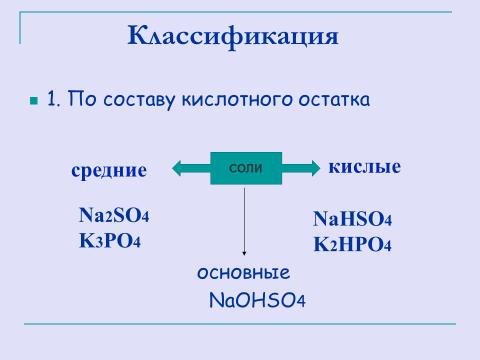 Слайд №22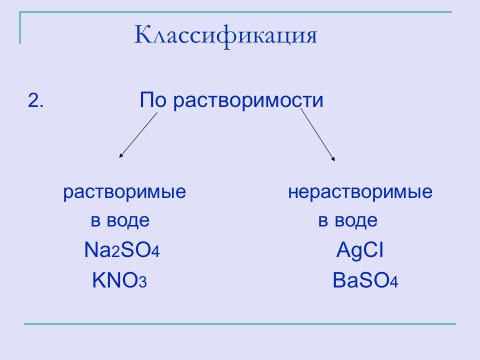 ФИЗКУЛЬТМИНУТКАСобрать рассыпанные на столе таблички с формулами Na  Cl   Na2    SO4    Na OH    Al2   (SO4)3     H2   SO4       Ca     SO4Слайд №23-27Химические свойства солей:Реагируют с металлами:3CuSO4 + 2Al → Al2(SO4)3 + 3CuРеагируют с кислотами:BaCl2 + H2SO4 → BaSO4↓ + 2HClВзаимодействуют с щелочами:CuSO4 + 2NaOH → Cu(OH)2↓+ Na2SO4Соли реагируют друг с другом:Na2SO4 + BaCl2 → BaSO4↓+ 2NaClРазложение бихромата аммония (Химический вулкан)(NH4)2Cr2O7 → Cr2O3 + N2 + 4H2OСлайд №28Экспериментальная задача: «Распознавание веществ» 	В трех пробирках под номерами находятся: кислота, щелочь и соль. Определите содержание каждой пробирки.Слайд №29-34	А как вы представляете себе, что такое соль?  С чем у вас ассоциируются понятие соль? (соль употребляется в пищу, поваренная соль). 	Какие соли вы знаете? (выставка) (соль, которую используют для приготовления еды, «Пищевая», «Поваренная», «Каменная», «Йодированная», бывает мелкая и крупная).	Самая главная из всех солей, самая необходимая во все времена – поваренная соль. Без неё люди жить не могут. Из-за соли велись войны между народами, происходили народные восстания – соляные бунты.  В Китае, в Центральной Африке соль была денежной единицей. Итальянская мелкая монета Сольдо произошла от слова «соль».  Значение солей отражено в многочисленных пословицах, поговорках, обычаях. Говорят, «Чтобы узнать человека, надо пуд соли съесть», «Хлеб, да соль», Наши предки встречали гостей в знак дружбы хлебом –солью.  Какие вы знаете пословицы о соли? «Без соли, без хлеба половина обеда.», «Думай не думай, а лучше хлеба-соли не придумаешь.», «На хлебе, на соли, да на добром слове», «От хлеба-соли и царь не отказывается»,  «Спасибо тому, кто поит и кормит, и вдвое тому, кто хлеб-соль помнит», «Хлеб да соль и обед пошел»,  «Хлеб-соль кушал, а нас не послушал»	А почему используемое нами каждый день вещество, мы называем солью? (оно соленое на вкус).	Для нас соль с детства – нечто соленое. Однако, далеко не все соли солоны. Соленные соли: поваренная соль NaCl, хлорид калия KCl и другие. Но есть горькая соль, или «английская» соль – сульфат магния MgSO4, которую используют как слабительное и успокоительное.	Есть среди солей и сладкие. Например, хлорид бериллия BeCl2, ученые хотели даже дать название «глициний» за вкус. Цианид калия KCN тоже сладкого вкуса. Но пробовать её не стоит. 	Все вы знаете, что такое мел. А какой он на вкус? Соленый или нет (нет). Мел на вкус не соленый, но тоже относится к классу «соли». Формулу мела СаСО3 и называет это вещество – карбонат кальция.	А теперь, давайте познакомимся еще с некоторыми веществами, относящимися к солям. 	Каждый из нас повседневно сталкивается с такими веществами как СОЛИ.	Например: - в стирке, с помощью порошка, с состав которого входит стиральная (кальцинированная) сода – Na2CO3;- удобрения, которые мы вносим в почву – NH4NO3- аммиачная селитра; CaHPO4- простой суперфосфат и другие.- СuSO4 – медный купорос, который добавляют в побелку, применяют против болезней и вредителей растений.- да и сам наш организм содержит соли, в костях – Ca3(PO4)2.Классификация солей              Соли Средние      кислые        основные     комплексные    двойные   смешанные        MgSO4        Mg(HSO4)2    Mg(OH)Cl    Na3[Al(OH)6]    K2NaPO4       Ca(OCl)Cl	Соли очень многообразны по своим свойствам и составу. Как видно из схемы, соли бывают средние (нормальные), кислые, основные, смешанные, двойные, комплексные. В смешанных солях атомы металла связаны с двумя разными кислотными остатками, в двойных – атомы двух металлов связаны с одним кислотным остатком. В комплексных солях выделяют комплексный ион (он пишется в квадратных скобках). На уроке будут рассматриваться более подробно только средние, кислые и основные соли.	Соли могут быть образованы кислородсодержащей кислотой и бескислородной кислотой.     	Название соли, образованной кислородсодержащей кислотой, состоит из двух слов: названия иона кислотного остатка с суффиксом -aт (для высшей с.о. неметалла в кислотном остатке) или с суффиксом -ит (для низшей с.о. неметалла в кислотном остатке в именительном падеже и названия иона металла в родительном падеже, с указанием переменной с.о. металла. Например, Cu(N03)2 — нитрат меди (II), Na2C03 — карбонат натрия, Ca3(Р04)2 - фосфат кальция, К2SO3 – сульфит калия.     	Название соли, образованной бескислородной кислотой, состоит из двух слов: названия иона кислотного остатка с суффиксом -ид (в именительном падеже) и названия иона металла (в родительном падеже) с указанием переменной с.о. металла. Например, LiCl — хлорид лития, Na2S — сульфид натрия, FeBr3 бромид железа (III).      	Название соли, образованной кислородсодержащей кислотой состоит из двух слов: названия иона кислотного остатка (в именительном падеже) и названия иона металла (в родительном падеже). Название иона кислотного остатка — это корень названия элемента + суффикс -aт для высшей степени окисления и -ит для низшей степени окисления атомов элемента-неметалла кислотного остатка.5. Закрепление знаний, умений, навыков.Слайд №35Интеллектуальная разминкаУстановите соответствие между классами веществ и формулами соединений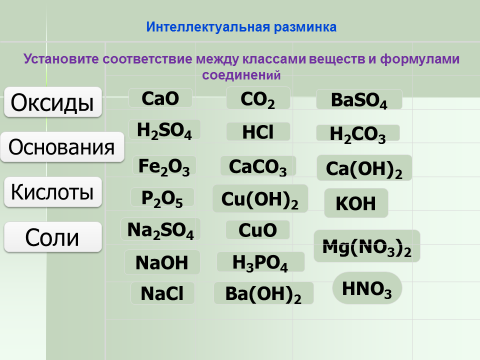 Слайд №36Тренажер «Соли кальция»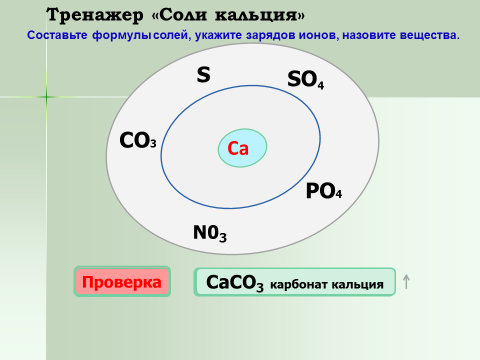 Слайд №37Третий лишний: SO2; NaCl; K2S AlCl3; Al2O3; Al(NO3)3 H2S; K2S; HFСлайд №38Составить формулы следующих солей:Силикат натрияФосфат кальцияКарбонат кальцияХлорид медиНитрат калияТестированиеИз предложенных вариантов ответов, выберите только один правильный.1. Выберите ряд веществ, образованный только солями:    а) NaCl, Na2SO4, NaOH                                 в) Al2 (SO4)3, H2SO4, CaSO4    б) Cu(NO3)2, CuO, CuCl2                               г) ZnCl2, ZnSO4, Zn(NO3)2.2. Вещество, формула которого Na2CO3, называется:    а) сульфид натрия                                         в) сульфат натрия    б) карбонат натрия                                        г) гидроксид натрия.3.  Растворимая соль
    а) BaSO3	б) Zn3(PO4)2            в) СаСО3	г) Ca(NO3)24. Формула нитрата  бария
    а) Ba(NO3)2        б) Ba(NO2)2          в) BaSO4     	г) BaSO35. Индексы х и у в формуле Alх(SO4)у     соответственноа) 1 и 3        б) 1 и 1        в) 2 и 3         г) 3 и 16. Данная соль — необходима для жизни, без нее было бы невозможным переваривание и усвоение пищи     а) NaCl	б) СаСО3                 в)Са3(РО4)2        г)СаС12	Поставьте сами себе оценку, после того как сверите свои ответы с ответами на эталоне.  1 – г;     2 – б;     3 -  г;  4 – а;         5 -  в;     6 – а.        6. Рефлексия.	Расшифруйте необычное послание (учитель демонстрирует транспарант с надписью): Au  Nа  AI  Ne  In  Eu –  Se  I  Li  Ar. (Знание – сила).7. Домашнее задание. Лабораторная работа «Знакомство с физическими свойствами солей»	Выдаются образцы солей: 	Правила по технике безопасности:1. Не берите вещества руками и не пробуйте их на вкус.2. Для ознакомления с запахом нужно ладонью сделать движение от отверстия сосуда к носу.Ход работы:1. Внимательно рассмотрите выданные вам образцы солей. Обратите внимание на физическое состояние, цвет и запах каждого вещества, растворимость в воде запишите в тетрадь.Задание 5. Посмотрите на представленные формулы и скажите, что общего между ними. К3PO4, МgCO3, KCl, Cu(NO3)2, Na2SiO3, AlPO4. Учащиеся самостоятельно выводят определение солей. Правила составления формул солей. Слайд 5, 6, 7;Задание 6. Составить формулы следующих солей: сульфата натрия, сульфата кальция, сульфата железа(III). Слайд 8Рассказ о «главной соли» – хлориде натрия. Слайды 9-14Поваренная соль необходима для приготовления почти всех блюд. Без соли не могут жить люди. Вот почему некоторые народы Африки когда-то платили за 1 кг соли 1 кг золотого песка.Хлорид натрия – не только важный пищевой продукт. Он один из основных видов химического сырья.Первое из дошедших до нашего времени упоминание о соледобыче на Руси найдено в рукописях ХII в. После присоединения Астраханского края к Московскому государству важными источниками соли стали озера Прикаспия. Здесь впервые солепромышленникам не приходилось "варить" соль, ее просто сгребали со дна озер и отправляли на судах вверх по Волге. И все же потребность в соли не удовлетворялась. От нехватки и дороговизны ее больше всего страдали беднейшие слои населения. Повышение в интересах дворян соляного налога в 1646 г. вызвало движение недовольства низших слоев населения сначала в Москве, затем на юге и в Сибири, потом в Пскове и Новгороде. Это восстание, носившее антифеодальный характер и известное под названием "Соляной бунт" (1648 г.), было жестоко подавлено, а соль по-прежнему осталась дорогой и дефицитной.В 1711 г. Петр I издал указ о введении соляной монополии. Торговля солью стала исключительным правом государства. Соляная монополия просуществовала более полутораста лет и была отменена в 1862 г.В царской России, несмотря на богатые природные запасы соли, из-за примитивных способов ее добычи и транспортировки соли не хватало. Многие века соль, жизненно необходимы продукт, была источником обогащения и наживы торговцев и предпринимателей.Сейчас мировая добыча поваренной соли составляет почти 100 млн. т в год. На пищевые нужды расходуется лишь около четвертой ее части. Куда же идет остальная соль?Поваренная соль необходима при производстве мясных и рыбных консервов, в металлургической промышленности, при обработке мехов, сыромятных кож, при варке мыла, получении кальцинированной соды и в медицине. Но главный потребитель поваренной соли – химическая промышленность. В ней используется не только сама соль, но и оба элемента, составляющие ее. Разлагают поваренную соль на составляющие элементы обычно электролизом ее водного раствора. При этом одновременно получают хлор, водород и едкий натр (в растворе). Из раствора едкого натра после упаривания получают твердую щелочь (каустик). Соединяя водород и хлор, получают соляную кислоту.Итак, соль, используемая в прошлом главным образом в пищу, сейчас получила широкое применение.Задание 7. Выбрать из предложенных формул веществ – формулы солей: КCl; HNO3; FeSO4; H2S; CuCO3; NaOH; CaO. Слайд 15Задание 8. Среди перечисленных веществ выбрать названия солей: Хлороводород, Сульфат калия, Хлорид серебра, Гидроксид магния, Азотная кислота, Сульфид меди, Оксид меди. Слайд 16III.Химические свойства солей. Учащиеся выполняют опыты подтверждающие химические свойства солей, записывают уравнения химических реакций. Слайды 17-21IV. Закрепление знаний:Задание 1. Третий лишний:1. SO2; NaCl; K2S2. AlCl3; Al2O3; Al(NO3)33. H2S; K2S; HF Слайд 22Задание 2. Составить формулы следующих солей:Силикат натрия.Фосфат кальция.Карбонат кальция.Хлорид меди.Нитрат калия. Слайд 23Задание 3. Закончить уравнения реакций:Mg + ZnCl2 –>Ca(NO3)2 + Na2CO3 –>AlCL3 + KOH –>BaS + Pb(NO3)2 –> Слайд 24V. Применение солей. Слайды 25-30Соли широко распространены в природе. Огромная масса солей растворена в океанической и морской воде. Три четверти этой массы приходится на поваренную соль. В океанической воде присутствует в виде растворимых солей большинство химических элементов.В земной коре встречается мрамор, который образовался из известняка в далекие времена. Залежи известняка и мела находятся на дне океанов и морей. Частично они образовались из раковин морских простейших. Эта соль карбонат кальция.Наземные животные строят свои скелеты из другой соли, в состав которой входят атомы кальция и кислотные остатки фосфорной кислоты. Эта же соль фосфат кальция – основа минералов фосфоритов и апатитов, из которых получают необходимые для сельского хозяйства фосфорные удобрения.Ученые полагают, что миллионы лет назад жизнь зародилась в первичном Мировом океане. В нем живые организмы получали минеральные соли, необходимые для роста и жизни. При большой потери крови в организм пациента вводят физиологический раствор (временно замещающий кровь), представляющий собой раствор с массовой долей хлорида  натрия 0,8 %.Соли играют важную роль в процессах обмена веществ. Они содержатся в клеточном соке живых организмов, входят в состав нервной, мышечной и костной тканей. Поэтому без солей, и прежде всего поваренной соли, жизнь человека невозможна.